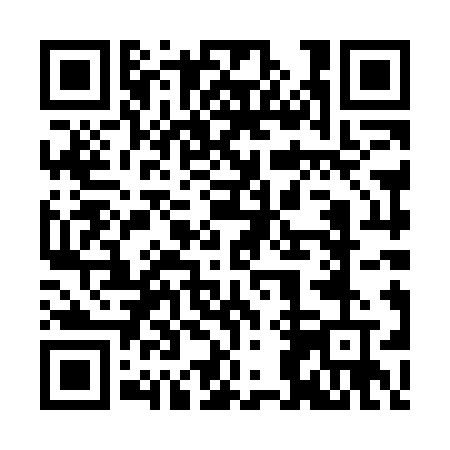 Ramadan times for Cowles Settlement, New York, USAMon 11 Mar 2024 - Wed 10 Apr 2024High Latitude Method: Angle Based RulePrayer Calculation Method: Islamic Society of North AmericaAsar Calculation Method: ShafiPrayer times provided by https://www.salahtimes.comDateDayFajrSuhurSunriseDhuhrAsrIftarMaghribIsha11Mon6:046:047:221:144:307:067:068:2412Tue6:036:037:201:134:317:077:078:2513Wed6:016:017:181:134:317:087:088:2614Thu5:595:597:171:134:327:107:108:2715Fri5:575:577:151:124:337:117:118:2916Sat5:555:557:131:124:337:127:128:3017Sun5:545:547:111:124:347:137:138:3118Mon5:525:527:101:124:357:147:148:3219Tue5:505:507:081:114:357:157:158:3420Wed5:485:487:061:114:367:177:178:3521Thu5:465:467:041:114:377:187:188:3622Fri5:445:447:021:104:377:197:198:3723Sat5:425:427:011:104:387:207:208:3924Sun5:405:406:591:104:387:217:218:4025Mon5:395:396:571:094:397:227:228:4126Tue5:375:376:551:094:397:247:248:4327Wed5:355:356:541:094:407:257:258:4428Thu5:335:336:521:094:407:267:268:4529Fri5:315:316:501:084:417:277:278:4630Sat5:295:296:481:084:417:287:288:4831Sun5:275:276:471:084:427:297:298:491Mon5:255:256:451:074:437:317:318:512Tue5:235:236:431:074:437:327:328:523Wed5:215:216:411:074:437:337:338:534Thu5:195:196:401:064:447:347:348:555Fri5:175:176:381:064:447:357:358:566Sat5:155:156:361:064:457:367:368:577Sun5:135:136:351:064:457:377:378:598Mon5:115:116:331:054:467:397:399:009Tue5:105:106:311:054:467:407:409:0210Wed5:085:086:301:054:477:417:419:03